Проводится социологический опрос среди преподавателей, студентов  и работников колледжа о деятельности информационных технологии.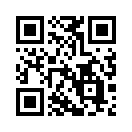 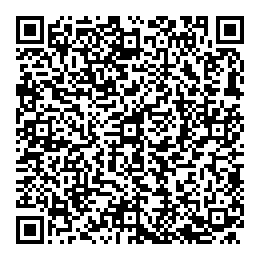 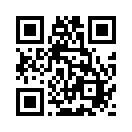 сайт колледжа;PR компания;Е-Билим